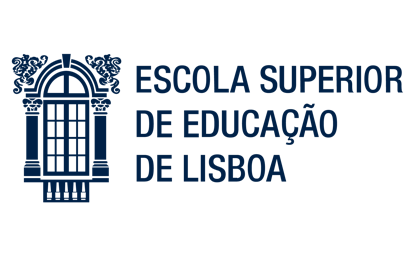 Escola Superior de Educação do Instituto Politécnico de LisboaCandidatura à realização de provas especialmente adequadas e destinadas a avaliar a capacidade para a frequência do ensino superior dos maiores de 23 anos.Curriculum Vitae e carta de motivaçãoPreencha o formulário. Inclua documentos comprovativos relativos a habilitações académicas, formação realizada e experiência profissional. Envie todos os documentos solicitados em formato pdf.CARTA DE MOTIVAÇÃO Indique o curso ou cursos a que se candidata. Refira as razões que o(a) levaram a escolher a ESELx.  Apresente as suas motivações para realizar o(s) curso(s) que pretende frequentar.  Enumere algumas capacidades que considera adequadas para ingressar no(s) curso(s) pretendidos.Curso(s) a que se candidataIdentificaçãoIdentificaçãoNome completoData de nascimentoNacionalidadeCartão de cidadão (n.º e validade)Morada (rua e n.º)LocalidadeCódigo postal emailTelemóvelHabilitações Académicas(Inclua documento(s) comprovativo(s). Assinale com x a hipótese correta.)Habilitações Académicas(Inclua documento(s) comprovativo(s). Assinale com x a hipótese correta.)Habilitações Académicas(Inclua documento(s) comprovativo(s). Assinale com x a hipótese correta.)Ano/cursoCompletoIncompleto9.º ano10.ºano11.ºano12.ºanoCurso superior (refira nome do curso)Completo Incompleto (neste caso, indique o número de disciplinas que realizou)Outras (caso se aplique) Outras (caso se aplique) Outras (caso se aplique) Competências em Línguas(Assinale com x as línguas estrangeiras nas quais recebeu formação.)Competências em Línguas(Assinale com x as línguas estrangeiras nas quais recebeu formação.)Competências em Línguas(Assinale com x as línguas estrangeiras nas quais recebeu formação.)Língua Materna (refira qual)LínguaSimNãoInglêsFrancêsOutras (refira quais) Outras (refira quais) Outras (refira quais) Competências digitais(Assinale com x as ferramentas que domina.)Competências digitais(Assinale com x as ferramentas que domina.)Competências digitais(Assinale com x as ferramentas que domina.)ProgramasSimNãoWordExcelPowerpointOutras (refira quais) Outras (refira quais) Outras (refira quais) Formação na área do curso a que se candidata(Inclua documentos comprovativos. Acrescente linhas, caso se justifique.)Formação na área do curso a que se candidata(Inclua documentos comprovativos. Acrescente linhas, caso se justifique.)Formação na área do curso a que se candidata(Inclua documentos comprovativos. Acrescente linhas, caso se justifique.)Formação na área do curso a que se candidata(Inclua documentos comprovativos. Acrescente linhas, caso se justifique.)Data de realização
 da açãoEntidade promotoraDesignaçãoDuração em horasFormação fora da área do curso a que se candidata(Inclua documentos comprovativos. Acrescente linhas, caso se justifique.)Formação fora da área do curso a que se candidata(Inclua documentos comprovativos. Acrescente linhas, caso se justifique.)Formação fora da área do curso a que se candidata(Inclua documentos comprovativos. Acrescente linhas, caso se justifique.)Formação fora da área do curso a que se candidata(Inclua documentos comprovativos. Acrescente linhas, caso se justifique.)Data de realização 
da açãoEntidade promotoraDesignaçãoDuração em horasExperiência profissional na área do curso a que se candidata(Inclua documentos comprovativos. Acrescente linhas, caso se justifique.)Experiência profissional na área do curso a que se candidata(Inclua documentos comprovativos. Acrescente linhas, caso se justifique.)Experiência profissional na área do curso a que se candidata(Inclua documentos comprovativos. Acrescente linhas, caso se justifique.)Experiência profissional na área do curso a que se candidata(Inclua documentos comprovativos. Acrescente linhas, caso se justifique.)Funções desempenhadasEntidade EmpregadoraPeríodo em que desempenhou funções (exemplo: 1/1/2017 a 31/12 /2018)Duração em anos, meses, diasExperiência profissional fora da área do curso a que se candidata(Inclua documentos comprovativos. Acrescente linhas, caso se justifique.)Experiência profissional fora da área do curso a que se candidata(Inclua documentos comprovativos. Acrescente linhas, caso se justifique.)Experiência profissional fora da área do curso a que se candidata(Inclua documentos comprovativos. Acrescente linhas, caso se justifique.)Experiência profissional fora da área do curso a que se candidata(Inclua documentos comprovativos. Acrescente linhas, caso se justifique.)Funções desempenhadasEntidade EmpregadoraPeríodo em que desempenhou funções (exemplo: 1/1/2017 a 31/12 /2018)Duração em anos, meses, diasOutras informações que considere relevantes(Exemplos: projetos em que participou, ações de voluntariado, principais áreas de interesse, formas de ocupação de tempos livres, entre outros. Refira sempre a duração. Acrescente as linhas que considere necessárias.)Outras informações que considere relevantes(Exemplos: projetos em que participou, ações de voluntariado, principais áreas de interesse, formas de ocupação de tempos livres, entre outros. Refira sempre a duração. Acrescente as linhas que considere necessárias.)DesignaçãoDescrição breve